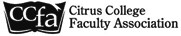 Representative Council Meeting Date:  November 16, 2022Hayden Hall 102 and Zoom – 2:40 pmhttps://us06web.zoom.us/j/81843585960Call to Order- Senya LubisichMinutes: Stephanie YeePublic ForumOfficer and Cabinet Reports President’s Report – Senya LubisichContract CampaignCCA Winter ConferenceVice-President’s Report – Gerhard Peters  Secretary’s Report – Stephanie Yee Survey ResultsTreasurer’s Report – Dave RybaBargaining Chair Report – Dave Brown  Past President’s Report – Dave RybaSenate Liaison – John FincherStanding Committee Reports Contract Committee – Dave BrownGrievance Committee – See VPPolitical Action Committee – John Fincher & Gerhard PetersBenefits Committee– Newsletter Committee - Stephanie Yee Membership Engagement Committee- Michelle PlugArrow Lodge – November 17, 5-7CCFA Holiday InnAd Hoc Committee ReportsOld BusinessNew BusinessAdjourn OfficersSenya Lubisich, President ( )Gerhard Peters, Vice President ( )Stephanie Yee, Secretary ( )Dave Ryba, Treasurer ( )Included on Executive Board Denise Kaisler, At-Large Representative ( )Gordon McMillan, At-Large Representative ( )Paul Swatzel, At-Large Representative ( )Other LeadershipDave Brown, Bargaining Chair ( )John Fincher, CCFA/Senate Liaison ( )Dave Ryba, Past President ( )Michelle Plug, Engagement ( )RepresentativesMathematics                  ( ) Ralph Tippins& Business                      ( ) Jesus GutierrezHealth Sciences             ( ) Jennifer D'Amato Career/Technical           ( ) Greg LippStudent Services           ( ) Rafael Herrera                                         ( ) Elizabeth CookVisual & Performing      ( ) Cherie BrownArts      RepresentativesKinesiology               ( ) Andrew WheelerLanguage Arts          ( ) Elisabeth Garate                                    ( ) Anna McGarryPhysical Sciences      ( ) Social/Behavioral       ( ) Gailynn WhiteSciences                       ( ) Brianne Levine PetersNegotiations Team     ( ) Stephanie YeeMembers                     ( ) Jesus GutierrezGuests: Guests: 